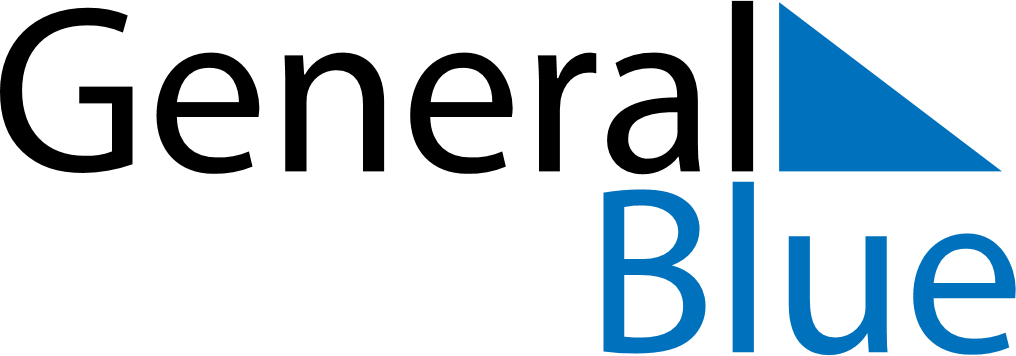 November 2029November 2029November 2029Antigua and BarbudaAntigua and BarbudaMONTUEWEDTHUFRISATSUN1234Independence Day56789101112131415161718192021222324252627282930